CURSO DE NUTRIÇÃODisciplina: 0060023 – Práticas Educativas com Grupos: Atividade IntegradoraPeríodo: 1º semestre de 2017 – NoturnoProfessoras responsáveis: Ana Maria Cervato-MancusoEstagiária do Programa de Aperfeiçoamento de Ensino (PAE): Flávia De Conti(e-mail = fdeconti@gmail.com)Monitor: João Luís Dias de Souza (e-mail = joaoluisdiasdesouza@gmail.com)Carga Horária: 30 horas 	Noturno (das 19h00 às 23h00)OBJETIVOS:Planejar ações educativas voltadas para uma situação nutricional de um grupo populacional específico;Comparar a prescrição dietética e as ações educativas em nutrição;Reconhecer a função educativa do nutricionista na equipe multiprofissional.ESTRATÉGIAS DE ENSINO: O desenvolvimento desta disciplina inclui estratégias de ensino, que potencializem a autonomia, criatividade, cientificidade, raciocínio clínico, auto aperfeiçoamento, compromisso e cooperação dos educandos: leitura da bibliografia básica, aulas interativas, implementação de ações educativas, visitas.AVALIAÇÃO: A avaliação do desempenho do estudante, que tem como foco as diferentes dimensões do processo ensino-aprendizagem (Conhecimento; Habilidades; Atitudes), será realizada, por meio de trabalho em grupo, da observação no desempenho e da participação.CRONOGRAMA E CONTEÚDO PROGRAMÁTICO DO NOTURNOAtividade educativa:A partir do grupo populacional escolhido, ter contato, conhecer a necessidade educativa do grupo (diagnostico educativo), partindo de um tema. Criar um projeto educativo (que será desenvolvido durante as aulas) e aplicar o projeto. No trabalho final, devera ser entregue o relato de experiência da aplicação da atividade educativa (utilizando linguagem cientifica).Roteiro do trabalho escrito:Introdução (Falar sobre o grupo populacional escolhido, suas características, problemáticas relacionadas a alimentação e qal a importância das ações educativas)Metodologia- Etapas da elaboração do projeto educativo- Aplicação do projeto educativo- Avaliação da elaboração do projeto e da aplicação do projetoRelato de experiência da aplicação da atividadeBibliografia complementar:Abrahão AL; de Freitas CSF. Modos de cuidar em saúde pública: o trabalho grupal na rede básica de saúde. Rev enferm UERJ 2009; 17(3): 436-41.Boog MCF, Vieira CM, Oliveira NL, Fonseca OLS. Utilização de vídeo como estratégia de educação nutricional para adolescentes: “comer... o fruto ou o produto?”. Rev Nutr Campinas 2003; 16(3): 281-293. Boog MCF. Educação nutricional: passado, presente, futuro. Rev Nutr PUCCAMP 1997; 10 (1): 5-19.Campos MO, Rodrigues JF Neto. Qualidade de vida: um instrumento para promoção de saúde. Rev Baiana Saúde Pública 2008; 32(2): 232-240.Cervato-Mancuso, A. M., Vincha, K. R. R., & Santiago, D. A. (2016). Educação Alimentar e Nutricional como prática de intervenção: reflexão e possibilidades de fortalecimento. Physis: Revista de Saúde Coletiva, 26(1), 225–249. Contento I, Bach GI, Bronner YL, Paige DM, Gross SM, Bisignani L et al. The effectiveness of nutrition education and implication for nutrition policy: a review of research. J Nutr Ed 1995; 27(6).da Motta DG. Educação nutricional e diabetes tipo 2: compartilhando saberes, sabores e sentimentos. Piracicaba: Jacintha Editores; 2009.de Vasconcelos ACCP, ; Pereira IDF, Cruz PJSC. Práticas educativas em nutrição na atenção básica em saúde: reflexões a partir de uma experiência de extensão popular em João Pessoa-Paraíba. Rev. APS 2008; 11(3): 334-340.Diez-garcia RW, Cervato-mancuso AM. Mudanças Alimentares e Educação Nutricional.  Rio de Janeiro: Guanabara Koogan, 2011. dos Santos LM, da Ros MA, Crepaldi MA,  Ramos LR. Grupos de promoção à saúde no desenvolvimento da autonomia, condições de vida e saúde. Rev Saúde Pública 2006, 40(2): 346-52.Fernandes MTO, Silva LB, Soares SM. Utilização de tecnologias no trabalho com grupos de diabéticos e hipertensos na Saúde da Família. Ciênc Saúde Colet 2011; 16(1): 1331-40. Feuerwerker LCM. Educação na saúde: educação dos profissionais de saúde: um campo de saber e de práticas sociais em construção. Rev Bras Educ Med 2007; 31: 3-4.Figueira TR et al. Percepções sobre adoção e aconselhamento de modos de vida saudáveis por profissionais de saúde. Trab Educ Saúde 2015; 13(1):181-200.Garcia RWD. Um enfoque simbólico do comer e da comida nas doenças. Rev Nutr PUCCAMP 1992; 5 (1): 70-80.Manço AM; C FNA. Educação Nutricional: caminhos possíveis. Alim Nutr 2004; 15(2): 145-153.Motta GG, Boog MCF. Educação nutricional. 2. ed. São Paulo: IBRASA; 1987.Vincha, K. R. R., Pava Cardenas, A., Cervato-Mancuso, A. M., & Vieira, V. L. (2014). Grupos de educação nutricional em dois contextos da América Latina: São Paulo e Bogotá. Interface, 18(50), 507–520. 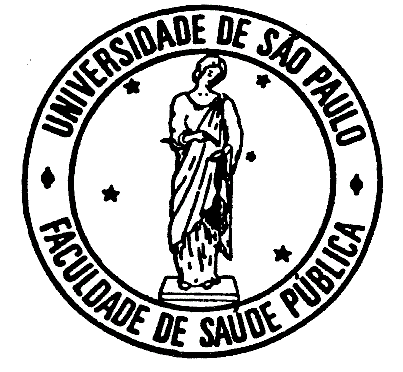 Universidade de São PauloFaculdade de Saúde PúblicaAv. Dr. Arnaldo, 715 - CEP: 01246-904 - São Paulo - BrasilTel. (55-11) 3061-7796DatasConteúdoResponsável 06 de março(2ªf)Introdução à disciplinaProfessora Ana Cervato06 de março(2ªf)Divisão de grupos, temas de trabalho e formas de apresentação. Orientação a respeito do projeto educativo a ser desenvolvido no centro de saúde.Considerações sobre as visitas ao centro de saúde.Professora Ana Cervato06 de março(2ªf)Intervalo06 de março(2ªf)Brainstorming (Conceito de Educação Nutricional) Definição em grupo do conceito de Educação NutricionalRoda de discussão final sobre o tema e artigo do diaCruz PJSC, de Melo Neto FR. Educação popular e nutrição social: considerações teóricas sobre um diálogo possível. Interface 2014; 18(2): 1365-1376.Tarefa: Para a próxima aula, cada grupo deverá apresentar por escrito tema, sub-tema, população de estudo e ter realizado a visita monitorada no Centro de Saúde.Alunos21 de março (3ªf)Tema: Conceitos de educação nutricional e aplicação nas políticas públicas.21 de março (3ªf)Apresentação: DebateArtigo: Santos LAS. O fazer educação alimentar e nutricional: algumas contribuições para reflexão. Ciênc Saúde Colet 2012; 17(2): 453-462.Professora, estagiárias e alunos21 de março (3ªf)Atividade prática: Teatralização no Centro de Saúde doe grupo educativo, em sala de espera da farmácia para retirada de kit para diabético; no CRNutri, para crianças e em sala de grupo, com idosos.Alunos21 de março (3ªf)Tarefa: Para a próxima aula cada grupo deverá apresentar por escrito a definição da justificativa com referência bibliográfica, definição de grupos e do local da intervençãoAlunos17 de abril (2ªf)Tema: Etapas para o planejamento e desenvolvimento de ações educativas com grupos populacionais específicos. 17 de abril (2ªf)Apresentação: Debate                  Artigo: Feuerwerker LCM. Educação na saúde: educação dos profissionais de saúde: um campo de saber e de práticas sociais em construção. Rev Bras Educ Med 2007; 31: 3-4.Professora, estagiárias e alunos17 de abril (2ªf)Apresentação: Grupo 1 (vlog)Artigo: dos Santos LM, da Ros MA, Crepaldi MA, Ramos LR. Grupos de promoção à saúde no desenvolvimento da autonomia, condições de vida e saúde. Rev Saúde Pública 2006, 40(2): 346-52Alunos17 de abril (2ªf)Atividade pratica: Desenvolvimento do projetoAlunos17 de abril (2ªf)Tarefa: Para a próxima aula cada grupo deverá apresentar, por escrito, a proposta de Diagnóstico educativo.Alunos25 de abril (3ªf)Tema: Modelos, teorias e estratégias aplicadas em projetos e programas. 25 de abril (3ªf)Apresentação: Grupo 5 (Oficina Culinária)Artigos: Diez-Garcia RW, Castro IRR. A culinária como objeto de estudo e de intervenção no campo da Alimentação e Nutrição. Ciênc Saúde Colet 2011; 16(1): 91-98.Apresentação: Grupo 3 (Roda de conversa) Franzoni B, de Lima LA; Castoldi L, Labrea MGA. Avaliação da efetividade na mudança de hábitos com intervenção nutricional em grupo. Ciênc Saúde Colet 2013; 18(12): 3751-3758.Professora, estagiárias e alunos25 de abril (3ªf)Atividade pratica: Desenvolvimento do projeto. Definição do Diagnóstico educativoAlunos25 de abril (3ªf)Tarefa: Realizar o diagnóstico educativoAlunos02 de maio (3ªf)Tema: Planejamento e análise qualitativa de atividades educativas baseados no diagnóstico nutricional02 de maio (3ªf)Apresentação: Grupo 4(Jogo)Artigos: Mello LD, Peres SR. Mostra de alimentação como intervenção pedagógica na tentativa de promover a educação alimentar em uma escola pública do RS. Rev Ciênc Ext 2014; 10(3): 143-162.Apresentação: Grupo 2 (Flip Chart)Artigo: Brasil. Ministério de Desenvolvimento Social e Combate à Fome. Marco de Referência de Educação Alimentar e Nutricional para as Políticas Públicas. Brasília: Ministério de Desenvolvimento Social e Combate à Fome, 2012.Professora, estagiárias e alunos02 de maio (3ªf)Atividade de síntese: Discussão sobre avaliação qualitativaKellem02 de maio (3ªf)Tarefa: Preparar a apresentação do projeto que inclui a estratégia, o modelo educativo, cronograma e material de apoio.Alunos24 de maio (4ªf)Tema: Planejamento, modelos e estratégias de programas educativos.24 de maio (4ªf)Atividade: Qualificação do projeto: apresentação de cada grupo do seu projeto educativo, baseado no diagnóstico educativo realizado. (20 minutos para cada apresentação que será avaliada por uma banca de nutricionistas convidados)Alunos22 de junho (5ªf)Tema: Tratamento medicamentoso, dietético e ações educativas em nutriçãoProfessoraJéssica22 de junho (5ªf)Apresentação: DebateArtigo: Fernandes MTO, Silva LB, Soares SM. Utilização de tecnologias no trabalho com grupos de diabéticos e hipertensos na Saúde da Família. Ciênc Saúde Colet 2011; 16(1): 1331-40. ProfessoraJéssica22 de junho (5ªf)Atividade prática: Implementação do projeto educativo na Semana de Sustentabilidade (06 a 10 de junho)Alunos22 de junho (5ªf)Tarefa: Para a próxima aula cada grupo deverá preparar o trabalho escrito e a apresentação oral da experiência. Alunos4 de julho (3ªf)Tema: Ações educativas para uma necessidade nutricional específica de um determinado grupo populacionalProfessora4 de julho (3ªf)Atividade: Entrega do trabalho escrito e relato oral da experiência.Avaliação da disciplina;Avaliação de desempenho eAvaliação da integração com outras disciplinas.Alunos